فرم مشخصات مقاله ارایه شده دانشجو برای دريافت تشویق 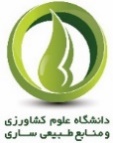 دانشگاه علوم کشاورزی و منابع طبیعی ساری      شماره تماس ضروری:		                نام و نام خانوادگی مدیر / معاون پژوهشی                     امضاء و تاریخاین بخش توسط دانشجوی نویسنده مقاله تکمیل شود.عنوان مقاله:این بخش توسط دانشجوی نویسنده مقاله تکمیل شود.تاریخ چاپ مقاله:شمسی:این بخش توسط دانشجوی نویسنده مقاله تکمیل شود.تاریخ چاپ مقاله:میلادی:این بخش توسط دانشجوی نویسنده مقاله تکمیل شود.تاریخ دفاع یا تاریخ خاتمه طرح پژوهشیتاریخ دفاع یا تاریخ خاتمه طرح پژوهشیاین بخش توسط دانشجوی نویسنده مقاله تکمیل شود.نام نویسندگان دانشجو (به‌ترتیب):1) 										شماره شبا: 1) 										شماره شبا: این بخش توسط دانشجوی نویسنده مقاله تکمیل شود.نام نویسندگان دانشجو (به‌ترتیب):۲) 										شماره شبا: ۲) 										شماره شبا: این بخش توسط دانشجوی نویسنده مقاله تکمیل شود.نام نویسندگان دانشجو (به‌ترتیب):3) 										شماره شبا: 3) 										شماره شبا: این بخش توسط دانشجوی نویسنده مقاله تکمیل شود.نام نویسندگان دانشجو (به‌ترتیب):4) 										شماره شبا: 4) 										شماره شبا: این بخش توسط دانشجوی نویسنده مقاله تکمیل شود.مشخصات مجله:نام کامل مجله:این بخش توسط دانشجوی نویسنده مقاله تکمیل شود.مشخصات مجله:ISSN مجله:این بخش توسط دانشجوی نویسنده مقاله تکمیل شود.مشخصات مجله:کیفیت مجله:    ISC Q1                        ISC Q2                       ISC Q3   JCR Q1                       JCR Q2                       JCR Q3 این بخش توسط دانشجوی نویسنده مقاله تکمیل شود.مشخصات اساتید راهنما یا مجری طرح:نام و نام خانوادگی:این بخش توسط دانشجوی نویسنده مقاله تکمیل شود.مشخصات اساتید راهنما یا مجری طرح:نام و نام خانوادگی:توسط استاد راهنما تکمیل شود. نام دانشگاه به عنوان آدرس مکاتبه و محل تحصیل دانشجوی نويسنده در مقاله ارايه شده، به‌درستی قيد شده است. نام دانشگاه به عنوان آدرس مکاتبه و محل تحصیل دانشجوی نويسنده در مقاله ارايه شده، به‌درستی قيد شده است. نام دانشگاه به عنوان آدرس مکاتبه و محل تحصیل دانشجوی نويسنده در مقاله ارايه شده، به‌درستی قيد شده است.توسط استاد راهنما تکمیل شود. مقاله مستخرج از پایان‌نامه دانشجو می‌باشد.			           مقاله مستخرج از رساله دانشجو می‌باشد.  مقاله مستخرج از طرح پژوهشی می‌باشد.				   مقاله مستخرج از طرح پسادکتری می‌باشد. مقاله مستخرج از پایان‌نامه دانشجو می‌باشد.			           مقاله مستخرج از رساله دانشجو می‌باشد.  مقاله مستخرج از طرح پژوهشی می‌باشد.				   مقاله مستخرج از طرح پسادکتری می‌باشد. مقاله مستخرج از پایان‌نامه دانشجو می‌باشد.			           مقاله مستخرج از رساله دانشجو می‌باشد.  مقاله مستخرج از طرح پژوهشی می‌باشد.				   مقاله مستخرج از طرح پسادکتری می‌باشد.توسط استاد راهنما تکمیل شود. مقاله ذکر شده حاصل از فعالیت‌های پژوهشی دانشجویی مازاد بر مقالات ارائه شده برای دفاع و فراغت از تحصیل مطابق قوانین دانشگاه است. مقاله ذکر شده حاصل از فعالیت‌های پژوهشی دانشجویی مازاد بر مقالات ارائه شده برای دفاع و فراغت از تحصیل مطابق قوانین دانشگاه است. مقاله ذکر شده حاصل از فعالیت‌های پژوهشی دانشجویی مازاد بر مقالات ارائه شده برای دفاع و فراغت از تحصیل مطابق قوانین دانشگاه است.توسط استاد راهنما تکمیل شود.عناوین مقاله تعهدی:عناوین مقاله تعهدی:عناوین مقاله تعهدی:توسط استاد راهنما تکمیل شود.اینجانب متعهد می‌شوم تمامی اطلاعات مندرج در این پرسشنامه با صحت کامل تکمیل و مورد تأیید بوده و در صورتی که مطلبی خلاف واقع در این اطلاعات مشاهده و اثبات گردد، دو برابر وجوه دریافتی را به‌صورت یک‌جا به دانشگاه علوم کشاورزی و منابع طبیعی ساری پرداخت نمایم.نام و نام خانوادگی استاد راهنما/ مجری طرح/مجری پسادکتری:امضاء:اینجانب متعهد می‌شوم تمامی اطلاعات مندرج در این پرسشنامه با صحت کامل تکمیل و مورد تأیید بوده و در صورتی که مطلبی خلاف واقع در این اطلاعات مشاهده و اثبات گردد، دو برابر وجوه دریافتی را به‌صورت یک‌جا به دانشگاه علوم کشاورزی و منابع طبیعی ساری پرداخت نمایم.نام و نام خانوادگی استاد راهنما/ مجری طرح/مجری پسادکتری:امضاء:اینجانب متعهد می‌شوم تمامی اطلاعات مندرج در این پرسشنامه با صحت کامل تکمیل و مورد تأیید بوده و در صورتی که مطلبی خلاف واقع در این اطلاعات مشاهده و اثبات گردد، دو برابر وجوه دریافتی را به‌صورت یک‌جا به دانشگاه علوم کشاورزی و منابع طبیعی ساری پرداخت نمایم.نام و نام خانوادگی استاد راهنما/ مجری طرح/مجری پسادکتری:امضاء:این بخش توسط کارشناس پژوهشی تکمیل شود.موارد ذیل مورد بررسی قرار گرفت: نام صحیح دانشگاه به عنوان آدرس مکاتبه و محل تحصیل دانشجو مورد تأیید است. مجله معتبر بوده و در لیست سیاه نمی‌باشد.  تأیید مقاله در مجله تحت پوشش بودن در پايگاه JCR یا ISC. 				ضریب تأثیر مجله: 			 Q مجله: عنوان مقاله، مشخصات نويسندگان، مشخصات مجله، تاريخ چاپ و شماره صفحات، مورد تأیید است. نسخه‌ای کامل از مقاله ضمیمه شده است.  صورتجلسه دفاع پایان‌نامه/ رساله و گواهی استاد راهنمایی ضمیمه شده است. گواهی اتمام طرح پژوهشی (در صورتی که مستخرج از طرح باشد) ضمیمه شده است.-------------------------------------------------------------------------------------------------------------------تاریخ دفاع یا تاریخ گزارش اتمام طرح پژوهشی: 									تاریخ مجاز: پنج سال بعد از تاریخ دفاع/تصویب گزارش پایانیمبلغ کل تشویق مقاله: تعداد نویسندگان دانشجو: 										حق‌السهم هر دانشجو: نام نویسندگان دانشجو (به ترتیب): موارد ذیل مورد بررسی قرار گرفت: نام صحیح دانشگاه به عنوان آدرس مکاتبه و محل تحصیل دانشجو مورد تأیید است. مجله معتبر بوده و در لیست سیاه نمی‌باشد.  تأیید مقاله در مجله تحت پوشش بودن در پايگاه JCR یا ISC. 				ضریب تأثیر مجله: 			 Q مجله: عنوان مقاله، مشخصات نويسندگان، مشخصات مجله، تاريخ چاپ و شماره صفحات، مورد تأیید است. نسخه‌ای کامل از مقاله ضمیمه شده است.  صورتجلسه دفاع پایان‌نامه/ رساله و گواهی استاد راهنمایی ضمیمه شده است. گواهی اتمام طرح پژوهشی (در صورتی که مستخرج از طرح باشد) ضمیمه شده است.-------------------------------------------------------------------------------------------------------------------تاریخ دفاع یا تاریخ گزارش اتمام طرح پژوهشی: 									تاریخ مجاز: پنج سال بعد از تاریخ دفاع/تصویب گزارش پایانیمبلغ کل تشویق مقاله: تعداد نویسندگان دانشجو: 										حق‌السهم هر دانشجو: نام نویسندگان دانشجو (به ترتیب): موارد ذیل مورد بررسی قرار گرفت: نام صحیح دانشگاه به عنوان آدرس مکاتبه و محل تحصیل دانشجو مورد تأیید است. مجله معتبر بوده و در لیست سیاه نمی‌باشد.  تأیید مقاله در مجله تحت پوشش بودن در پايگاه JCR یا ISC. 				ضریب تأثیر مجله: 			 Q مجله: عنوان مقاله، مشخصات نويسندگان، مشخصات مجله، تاريخ چاپ و شماره صفحات، مورد تأیید است. نسخه‌ای کامل از مقاله ضمیمه شده است.  صورتجلسه دفاع پایان‌نامه/ رساله و گواهی استاد راهنمایی ضمیمه شده است. گواهی اتمام طرح پژوهشی (در صورتی که مستخرج از طرح باشد) ضمیمه شده است.-------------------------------------------------------------------------------------------------------------------تاریخ دفاع یا تاریخ گزارش اتمام طرح پژوهشی: 									تاریخ مجاز: پنج سال بعد از تاریخ دفاع/تصویب گزارش پایانیمبلغ کل تشویق مقاله: تعداد نویسندگان دانشجو: 										حق‌السهم هر دانشجو: نام نویسندگان دانشجو (به ترتیب): 